Einladung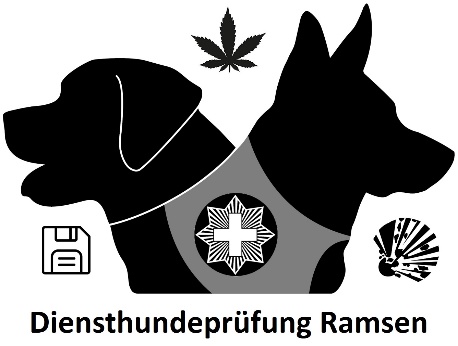 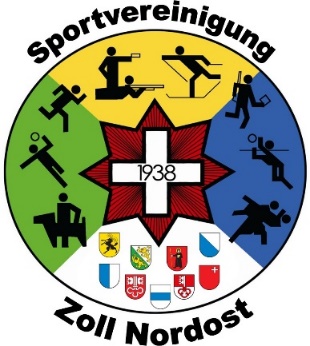 TeilnehmerAnmeldeformularDiensthundeprüfung vom 25.05.2024 in RamsenAnmeldeschluss für externe Teilnehmer: 15. Mai 2024Anmeldeschluss für BAZG interne Teilnehmer: 24. März 2023Die Teilnehmerzahl pro Kategorie ist beschränkt, die Anmeldungen werden in der Reihenfolge des Eingangs berücksichtigt. Einreichen bitte per Mail an: yasmin.keller@bazg.admin.chHundeführer:Diensthund:Mit meiner Unterschrift bestätige ich, dassalle Angaben der Wahrheit entsprechen.ich die PO der Schweizer Armee für Diensthundeprüfungen (BM, Sprengstoff) zur Kenntnis genommen habe.ich die PO der SV ZNOS (Datenträger) zur Kenntnis genommen habe.Das Startgeld von 50.- CHF muss mit der Anmeldung überwiesen oder via Twint einbezahlt werden.Konto der Sportvereinigung Schaffhausen, Schaffhauser Kantonalbank: IBAN: CH57 0078 2007 5889 2110 1Twint: Armin Schilliger +41 79 532 52 01 (mit Vermerk von Name / Vorname)
Die Anmeldung ist erst gültig, wenn das Startgeld überwiesen ist.Bei Verhinderung (Verletzung/Krankheit mit Arztzeugnis) wird das Startgeld rückerstattet. In allen anderen Fällen erfolgt keine Rückerstattung des Startgeldes.Das Leistungsheft für Diensthunde ist mitzubringen. Abteilung B (Fahrzeuge) ist mit mindestens zwei Pfotenschutzschuhen (Vorderpfoten) zu absolvieren.Treffpunkt: 	Grenzübergang Ramsen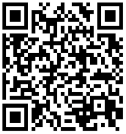 Moskau 309, 8262 Ramsen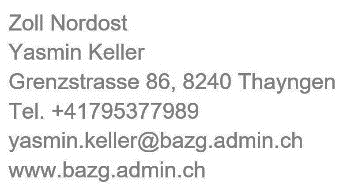 Parkplätze bei LKW AusfuhrDienstgrad:  		     Behörde:  		Behörde:  		Name:			     Armee / MPVorname:		     Polizei      Geburtsdatum:	     ZNOSStrasse / Nr.:		     BAZG      Postleitzahl / Ort:	     AndereTel:			     Unterschrift:Unterschrift:E-Mail:			     Unterschrift:Unterschrift:Name:  		     Betäubungsmittel:Wurfdatum:      	     Sprengstoff:Zwingername:		     Datenträger:Geschlecht:		                      Rüde:                    Hündin: Chipnummer:		     Rasse:			     